Приложение 1Творческие работы по теме «Моя родословная»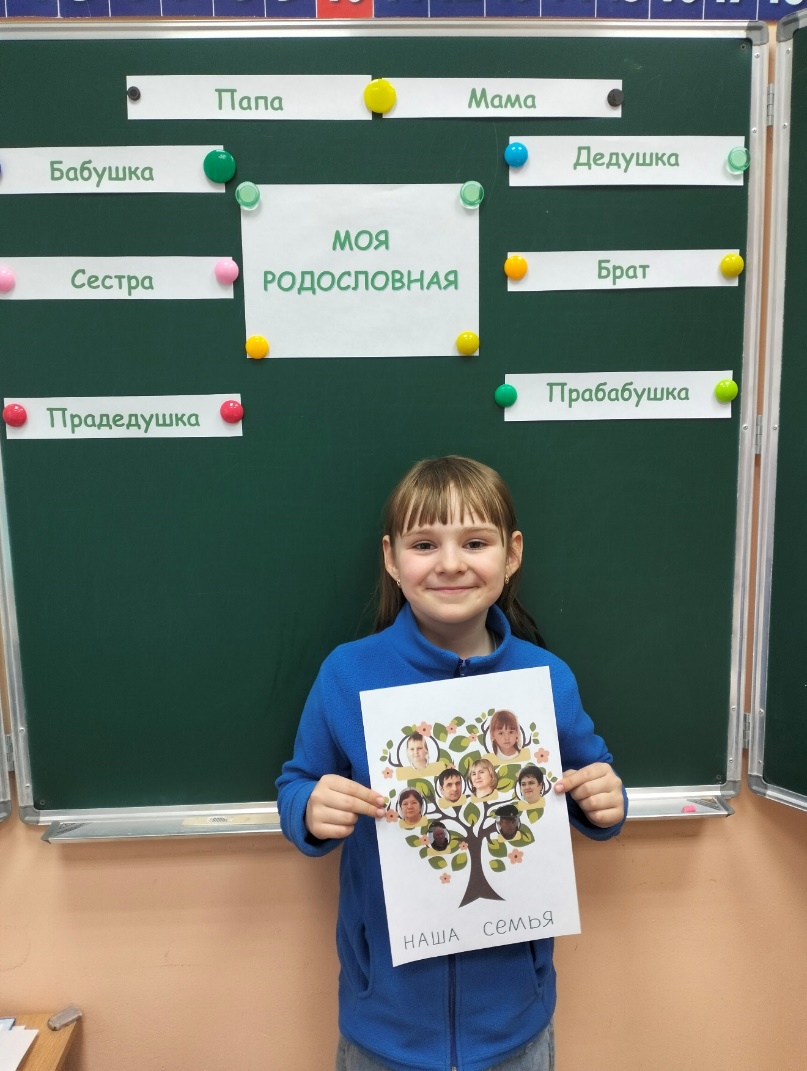 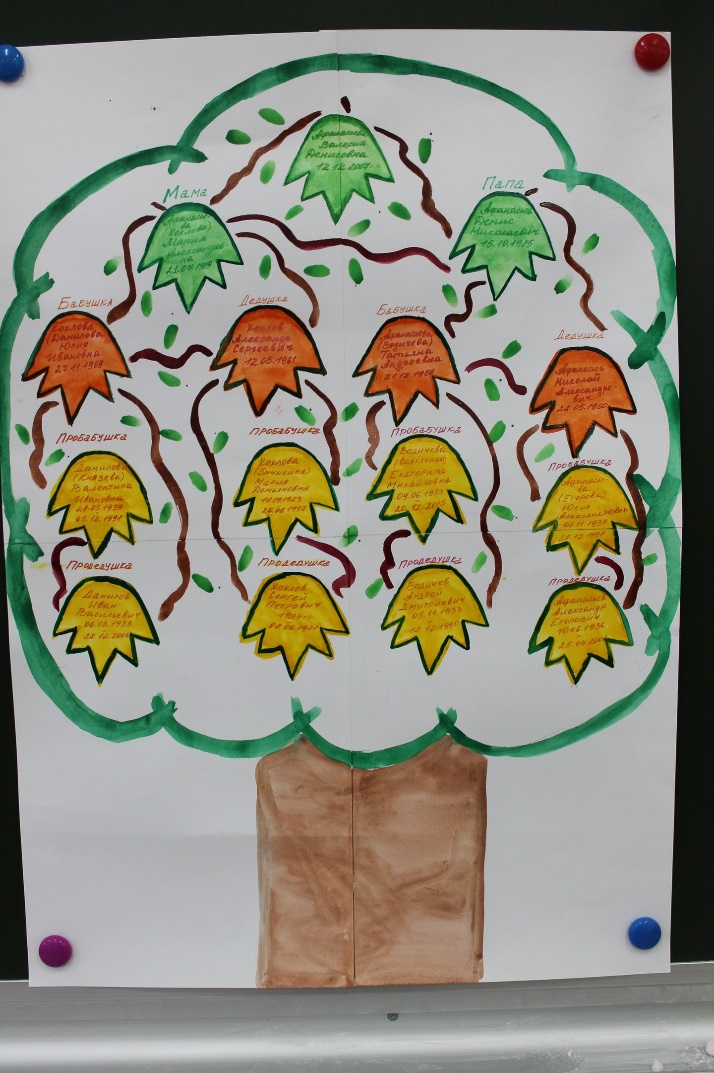 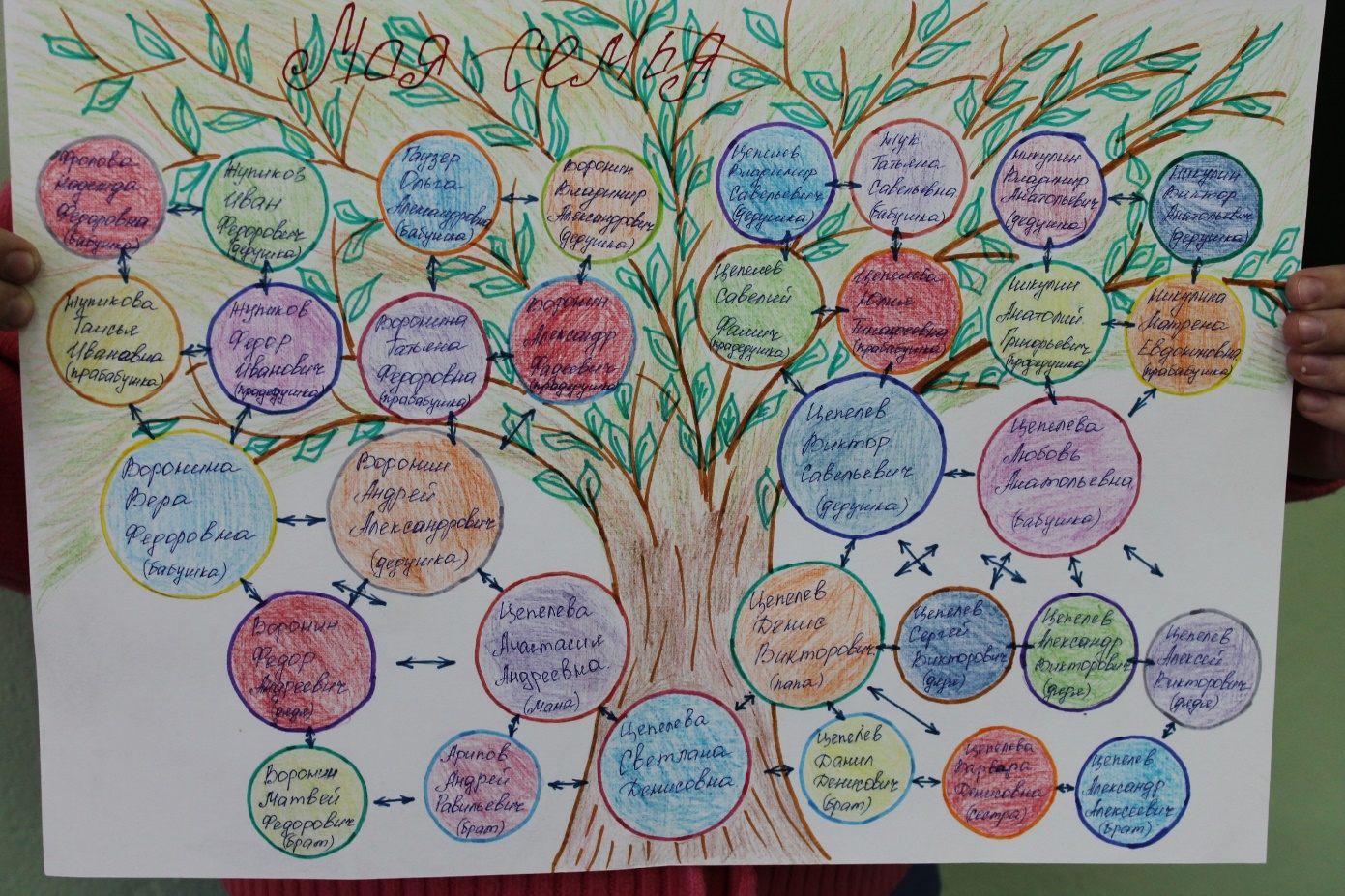 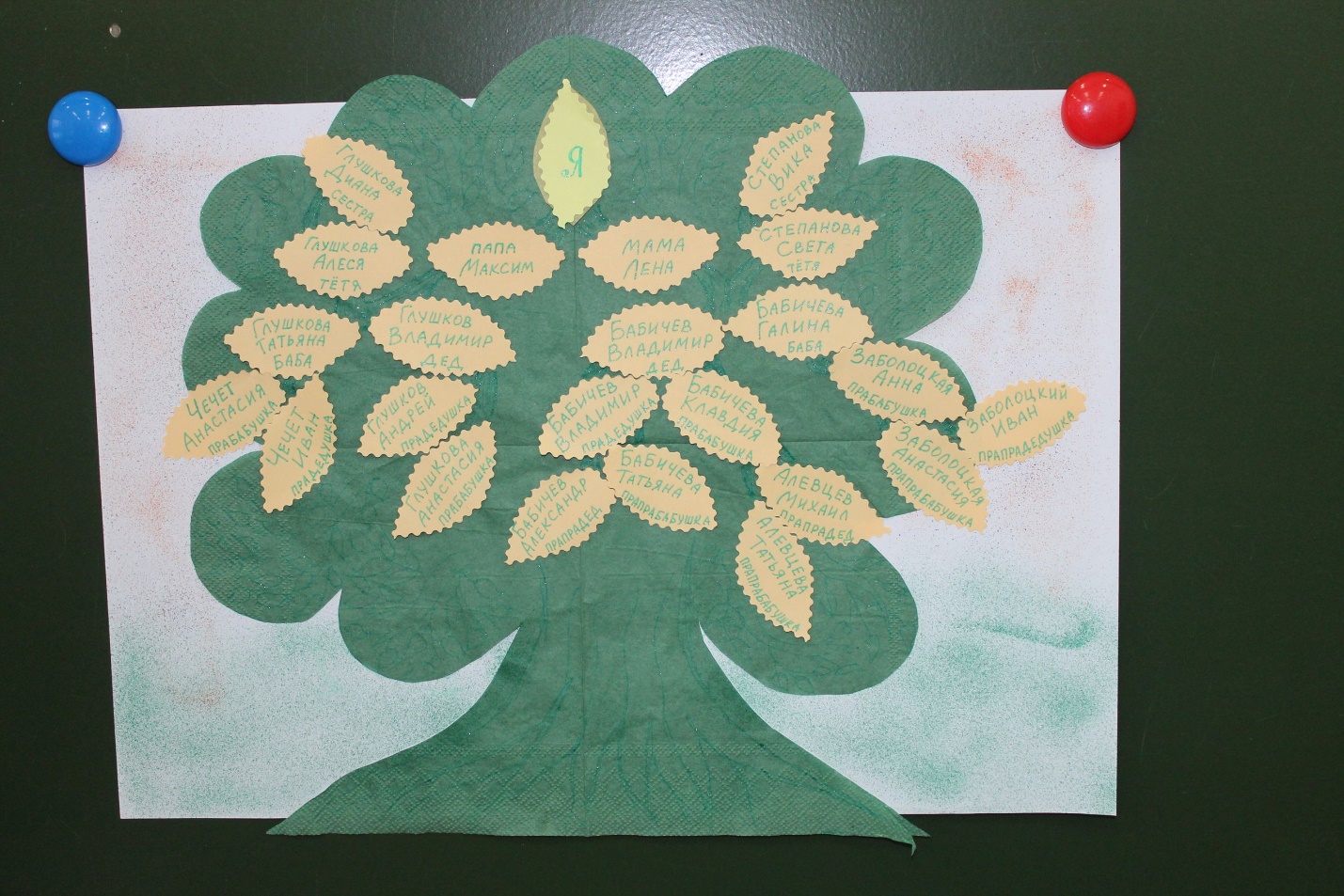 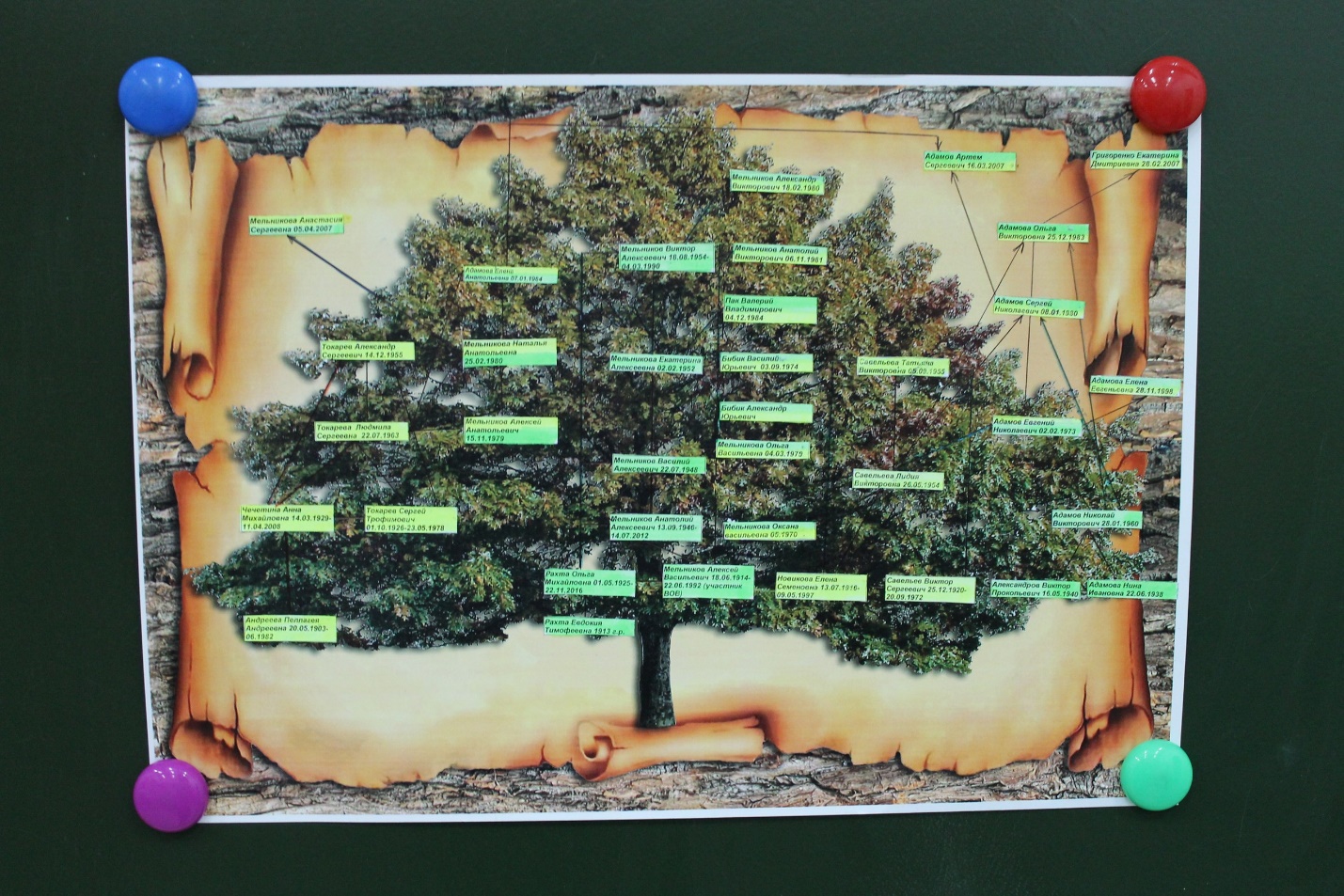 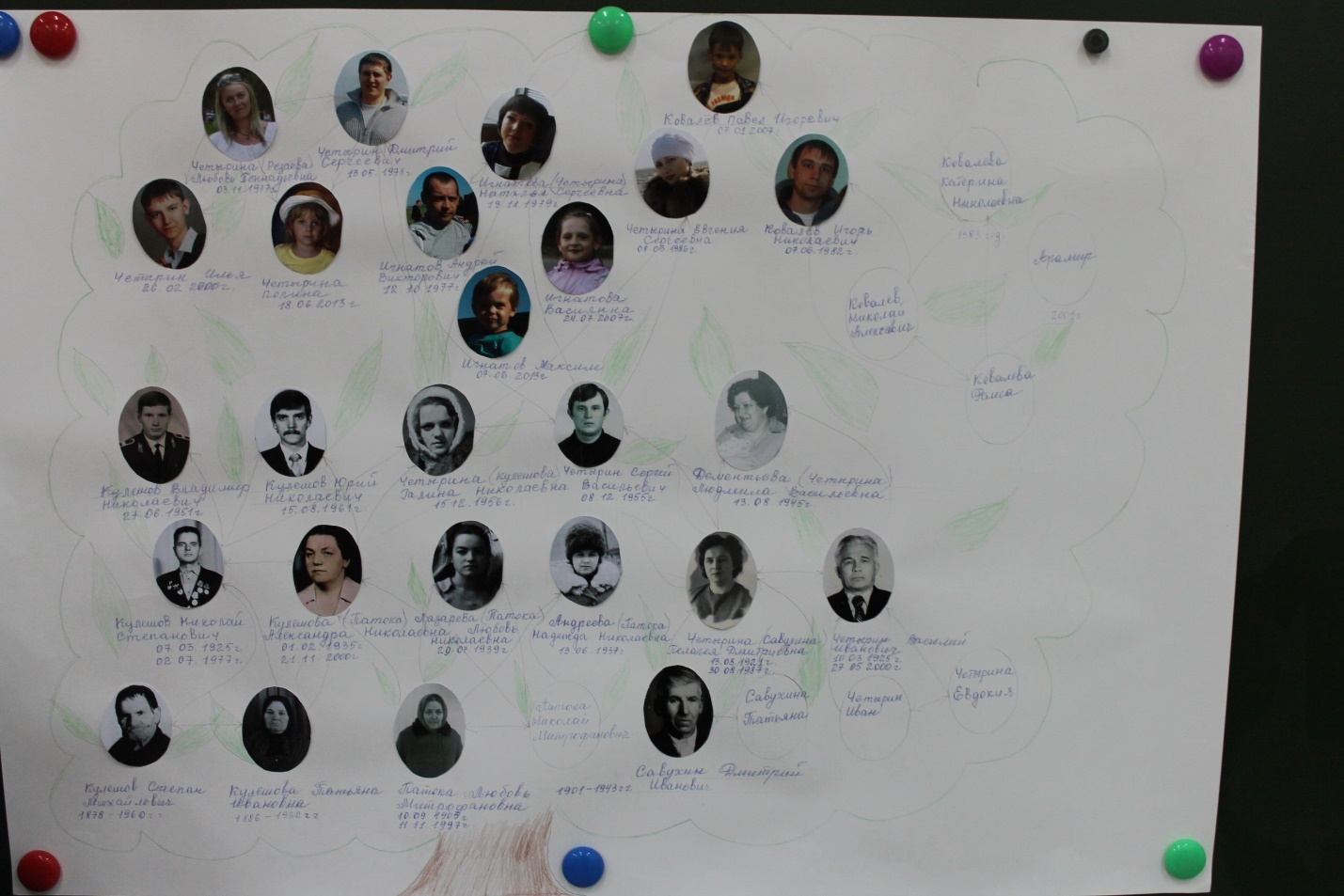 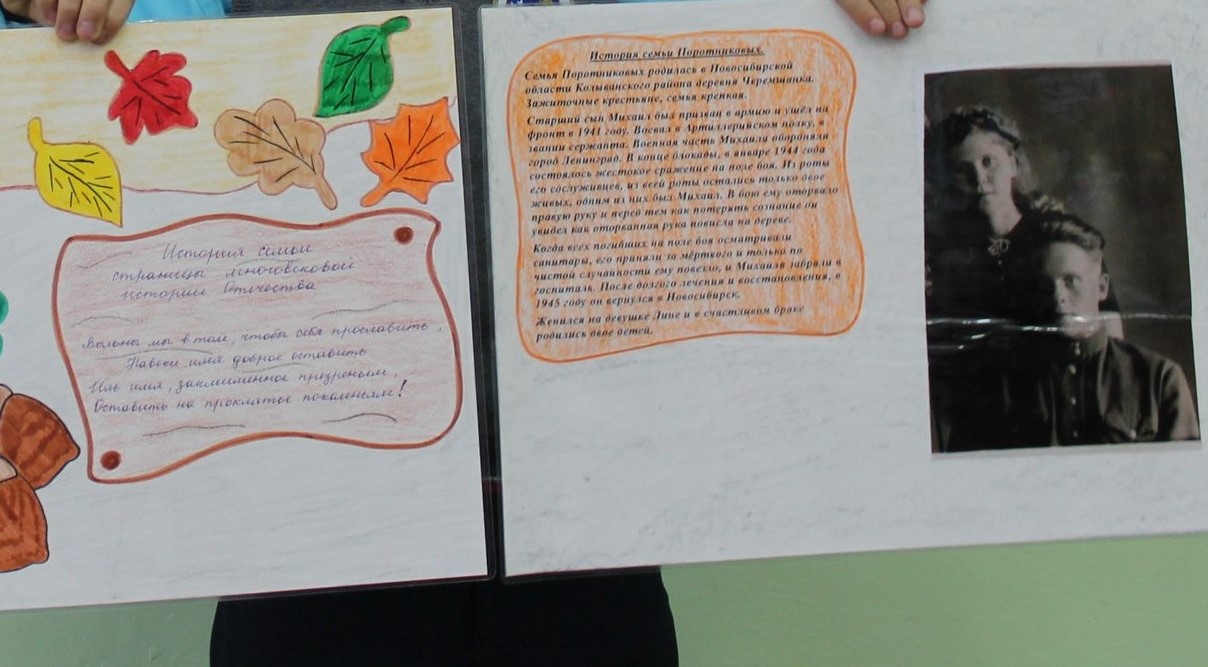 Книга о жизни Героя Советского Союза Гриценко Е.Д. (прапрадедушка Смородиной В.)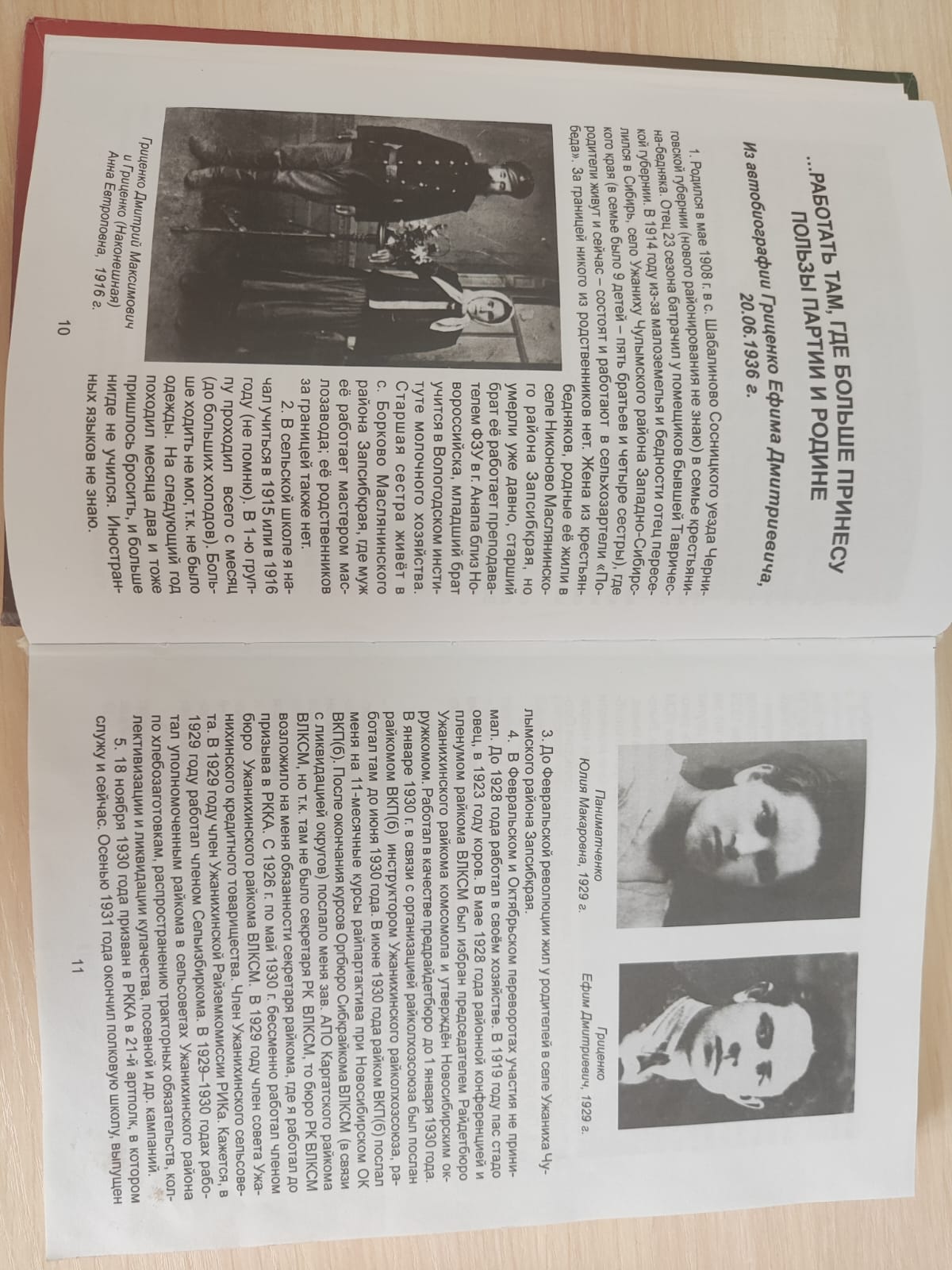 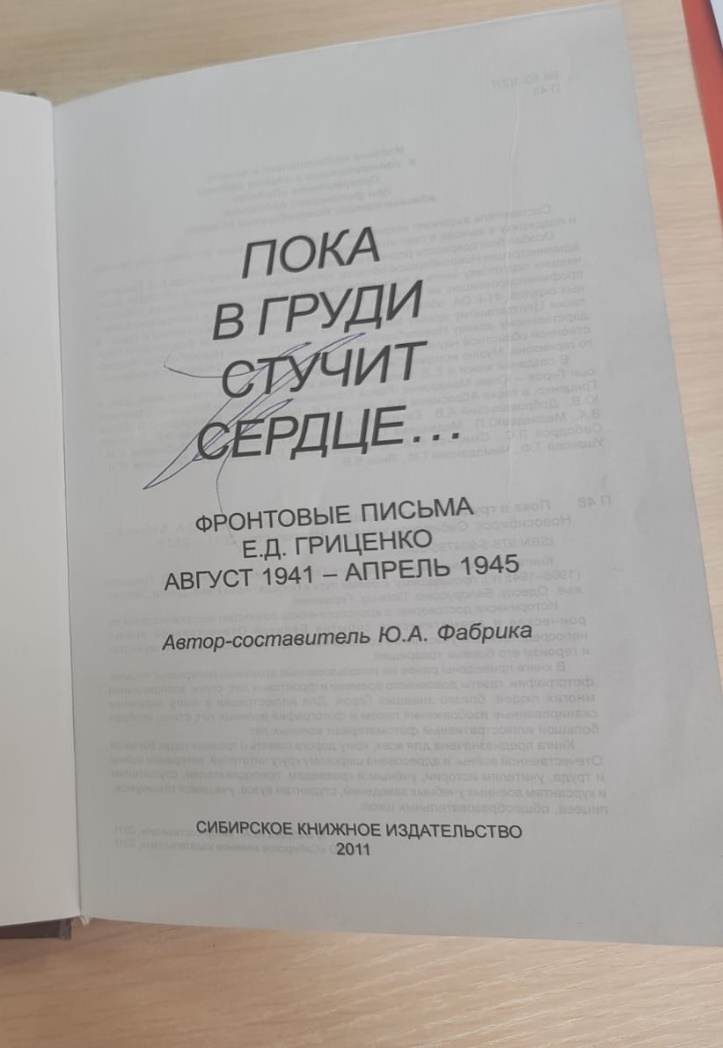 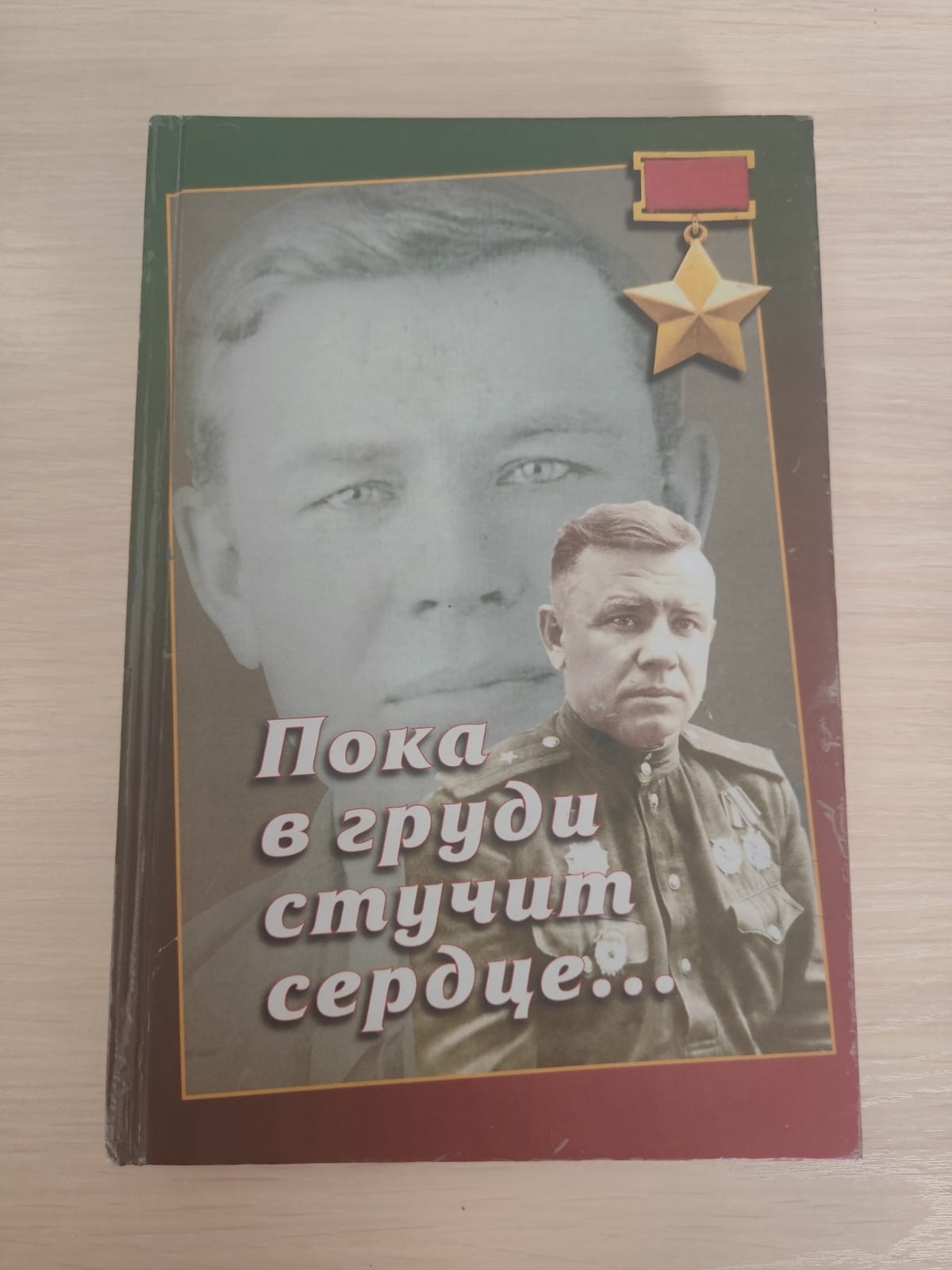 Выполнение совместной работы родителей с детьми «Вместе весело читать!»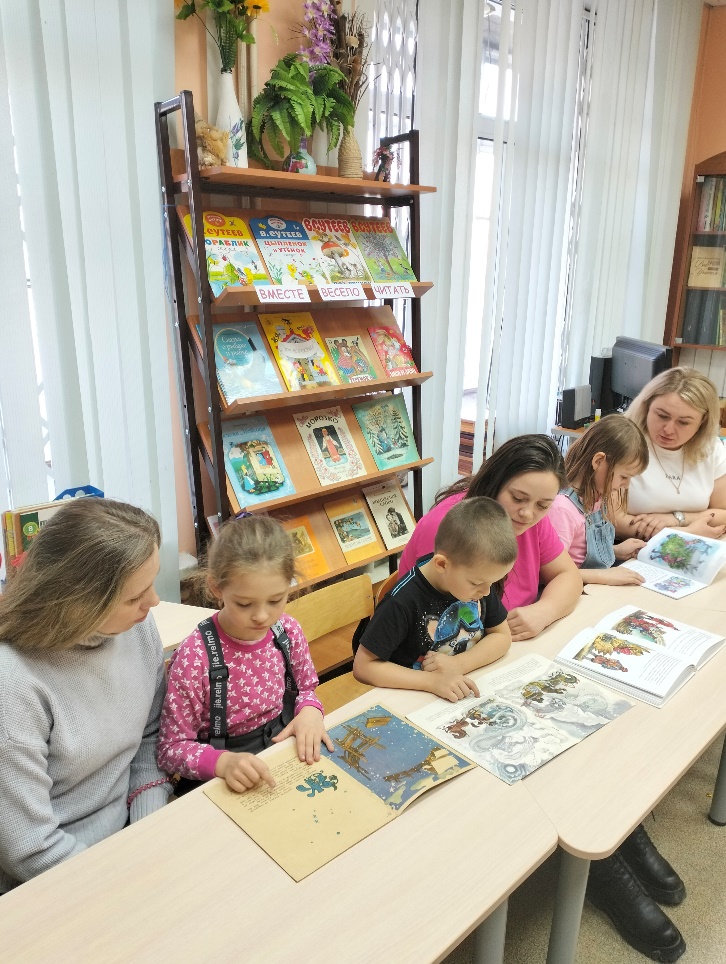 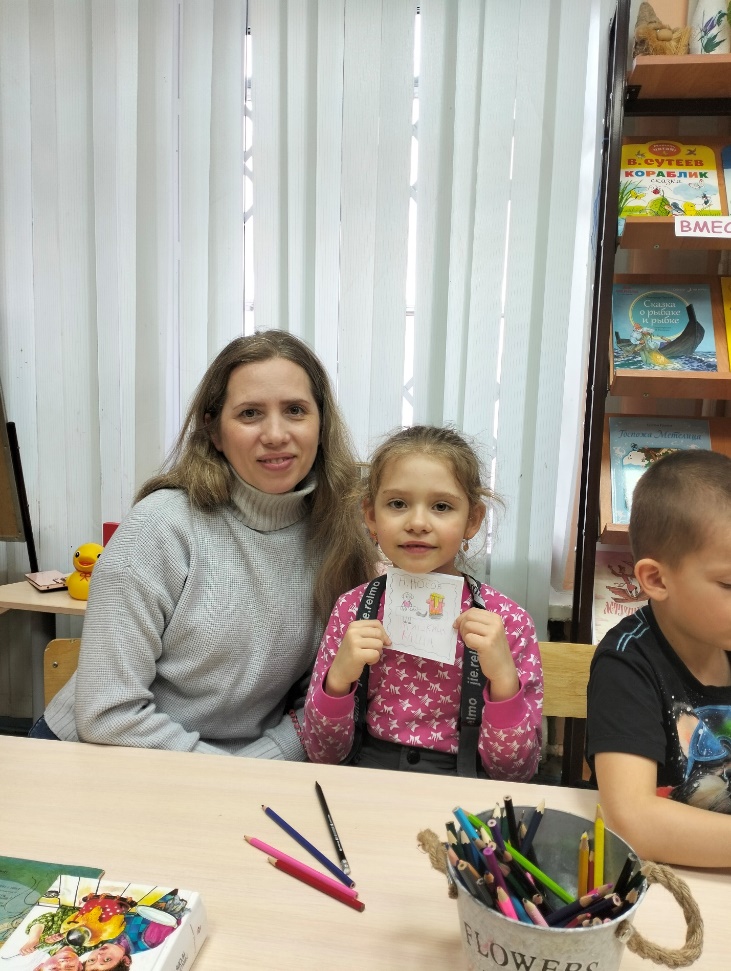 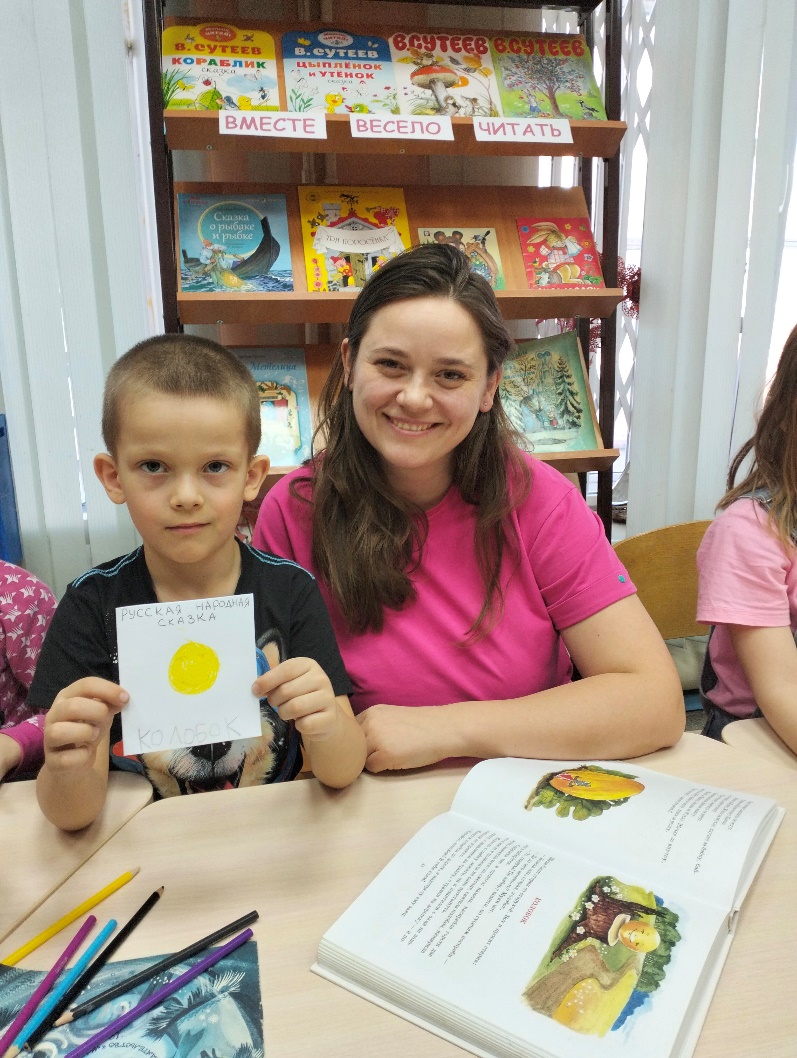 Выставка «Добрым людям на загляденье!»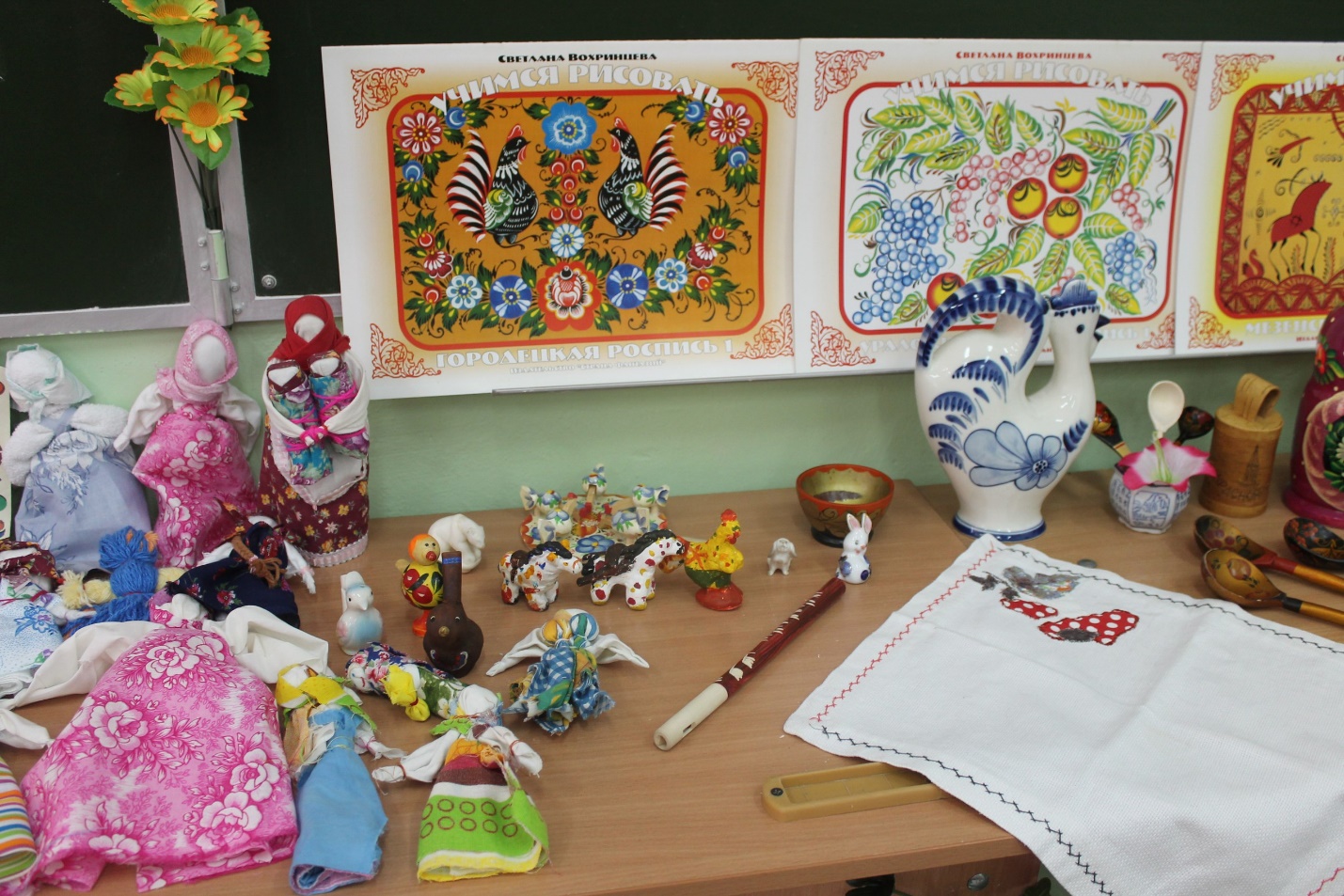 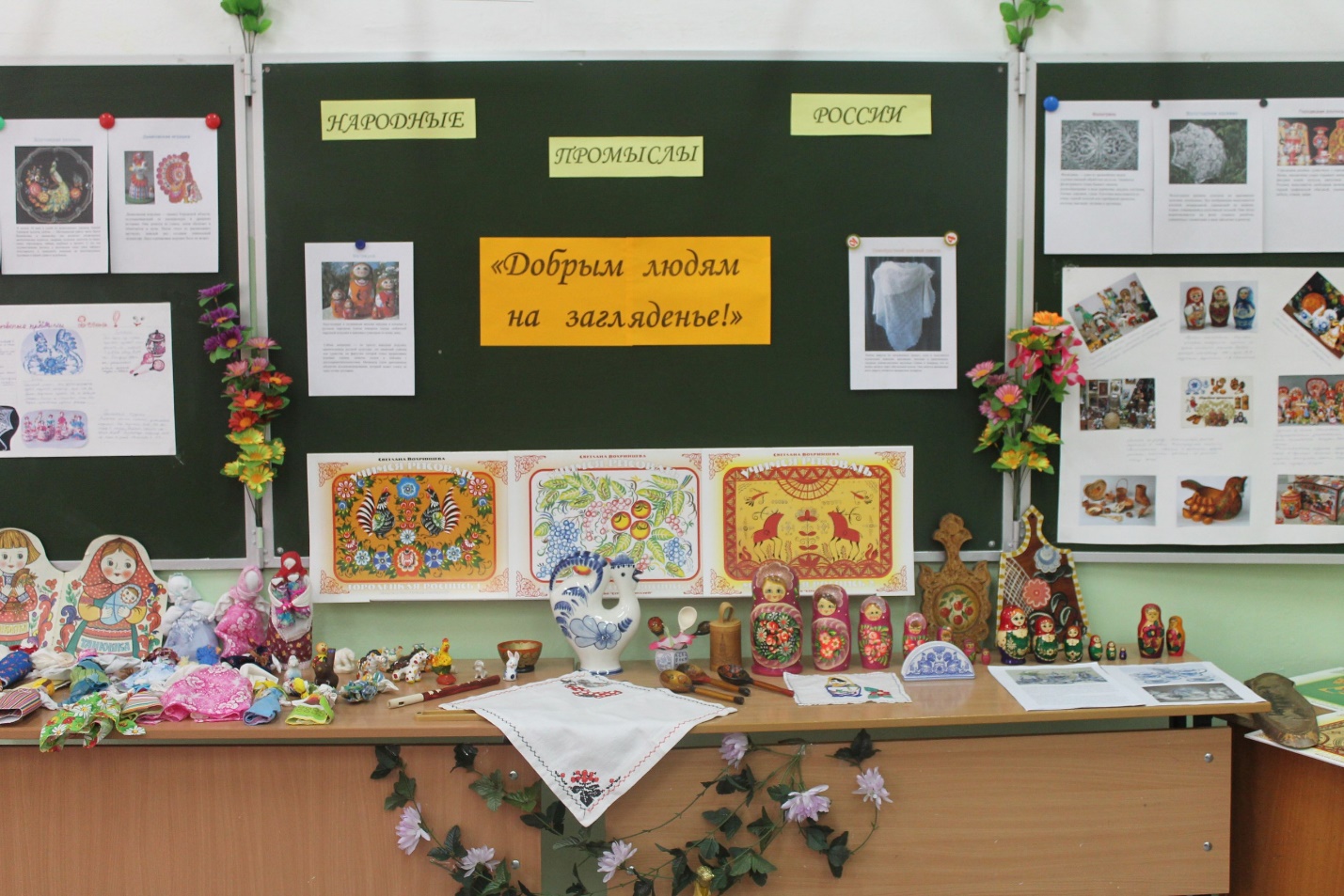 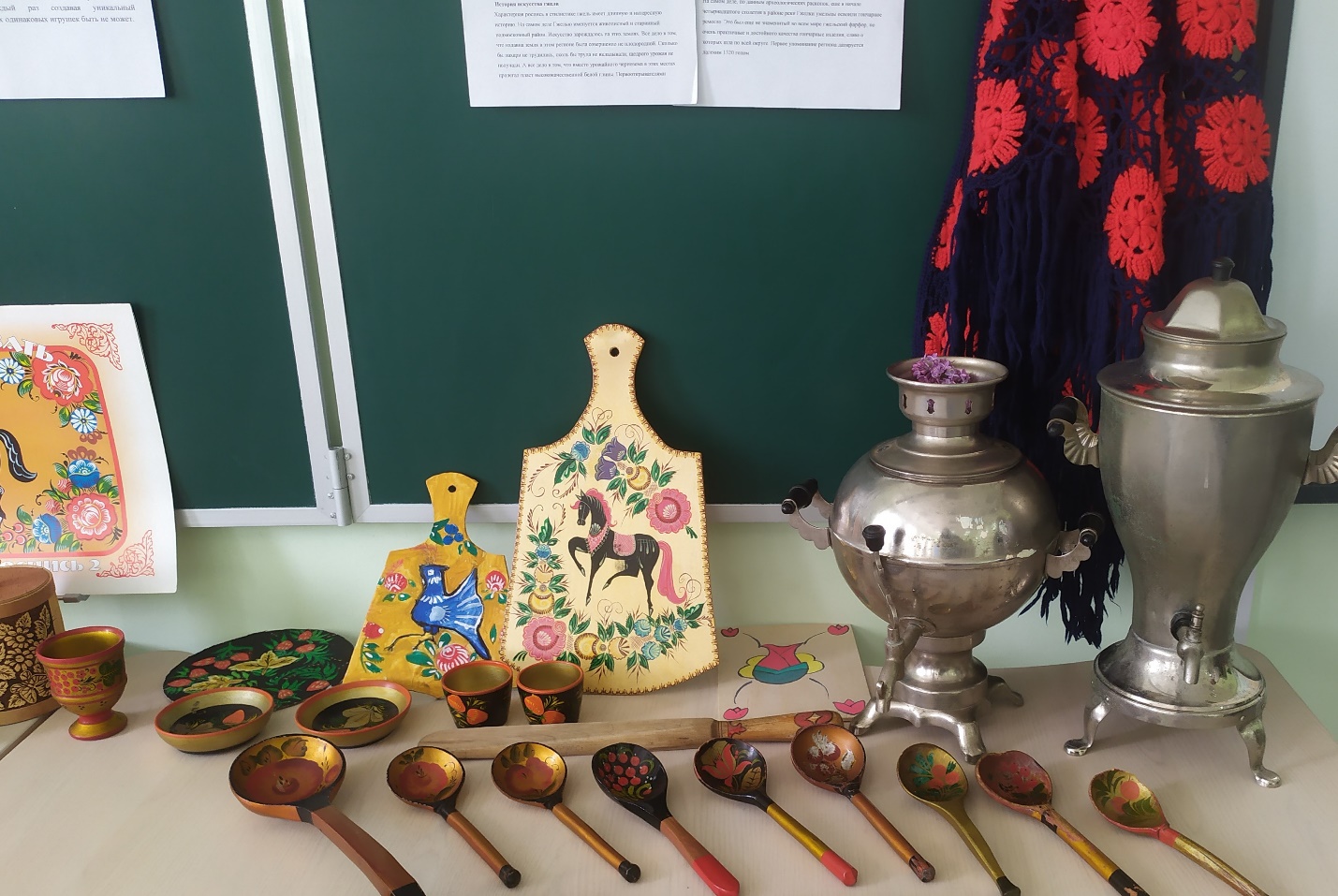 Страницы семейного альбома Елизаровой Е. (творческий продукт)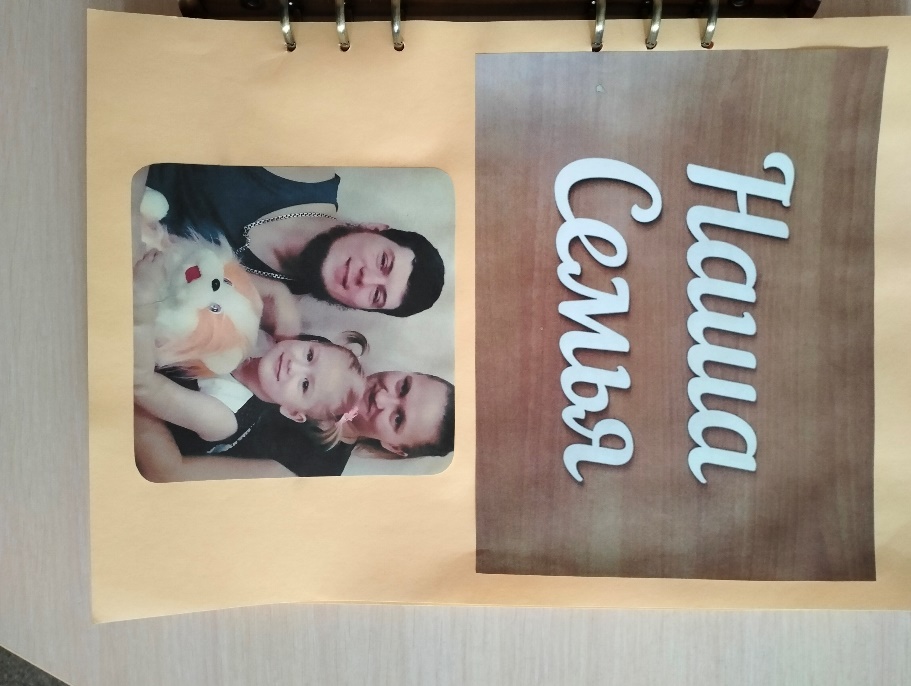 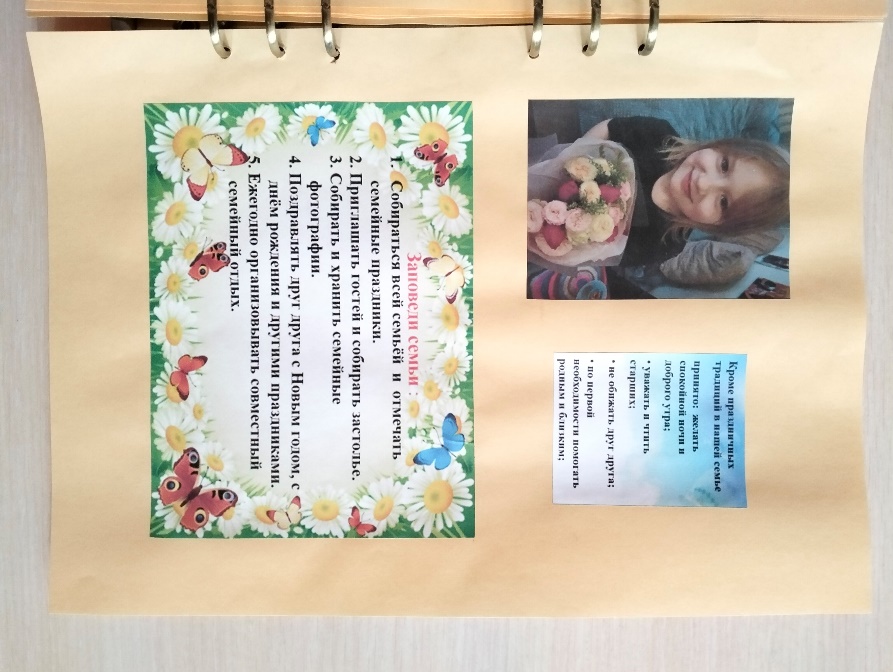 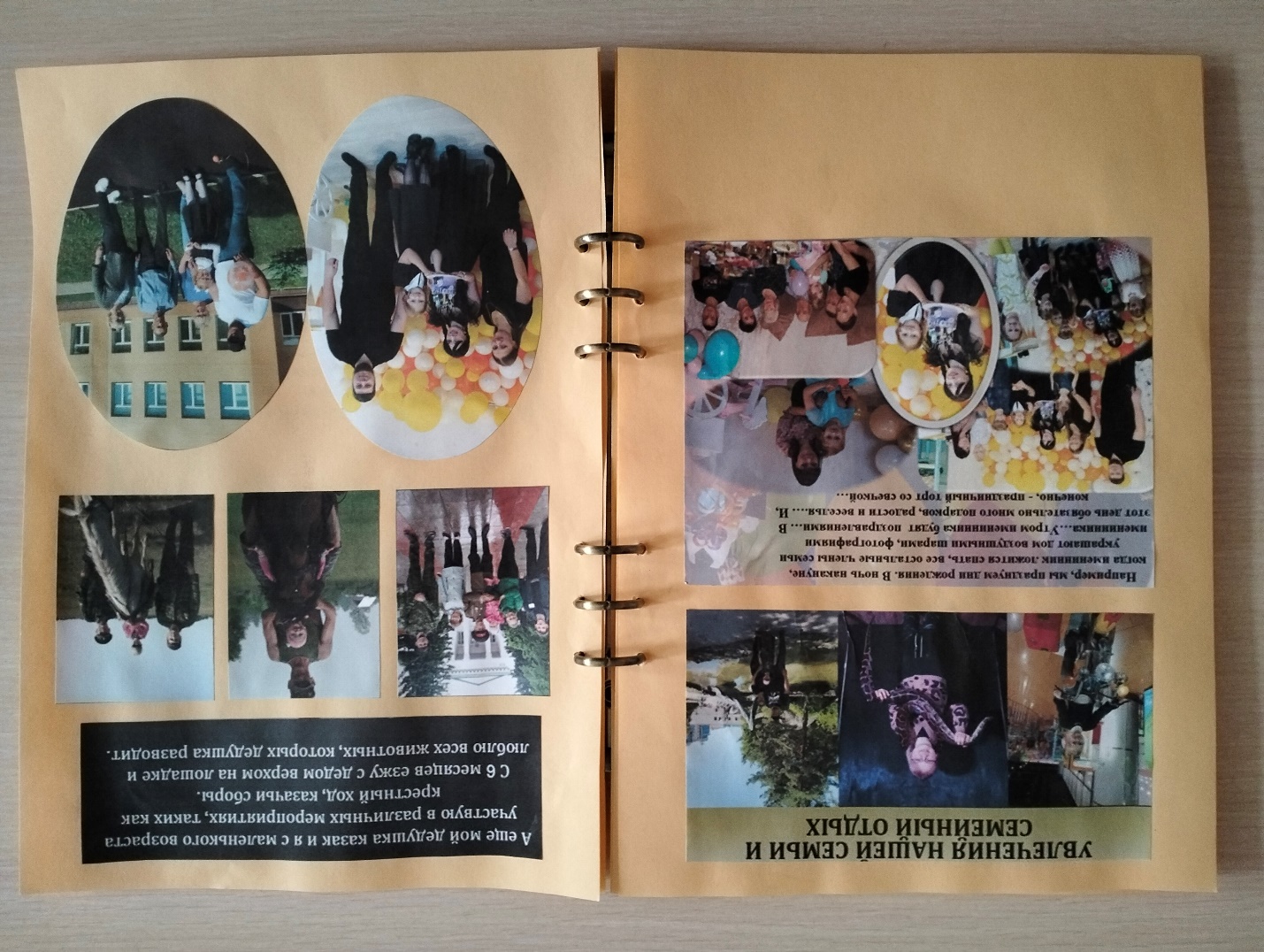 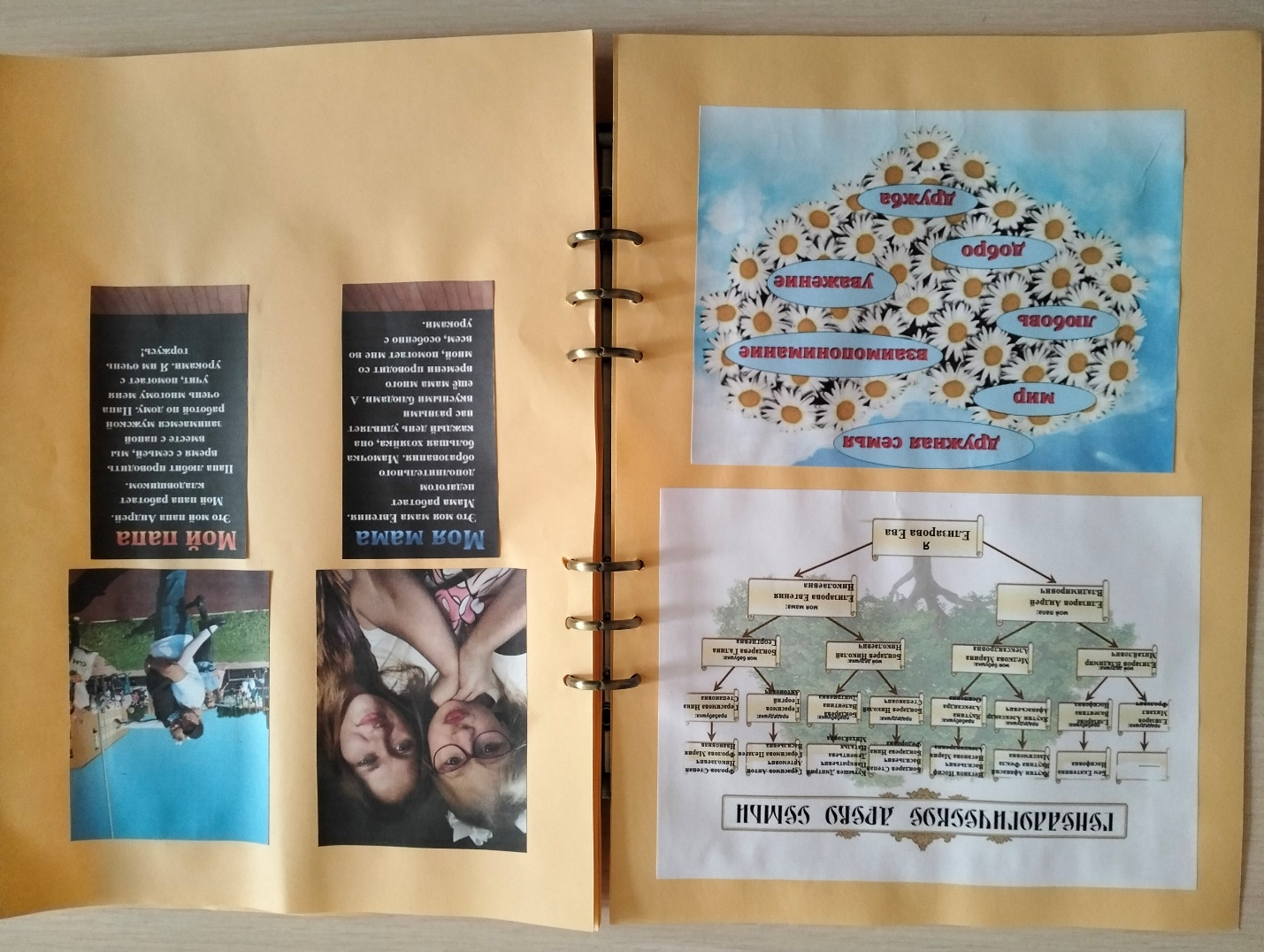 